FUNCIONES DEL AREA DE IMPUESTO PREDIALIMPUESTO PREDIALPROCESO:Recepción de las fichas de catastro municipal para la cotización de impuesto predial el cual contenga los datos del contribuyente así como la dirección, clave catastral y los avalúos correspondientes a los años que se adeuda.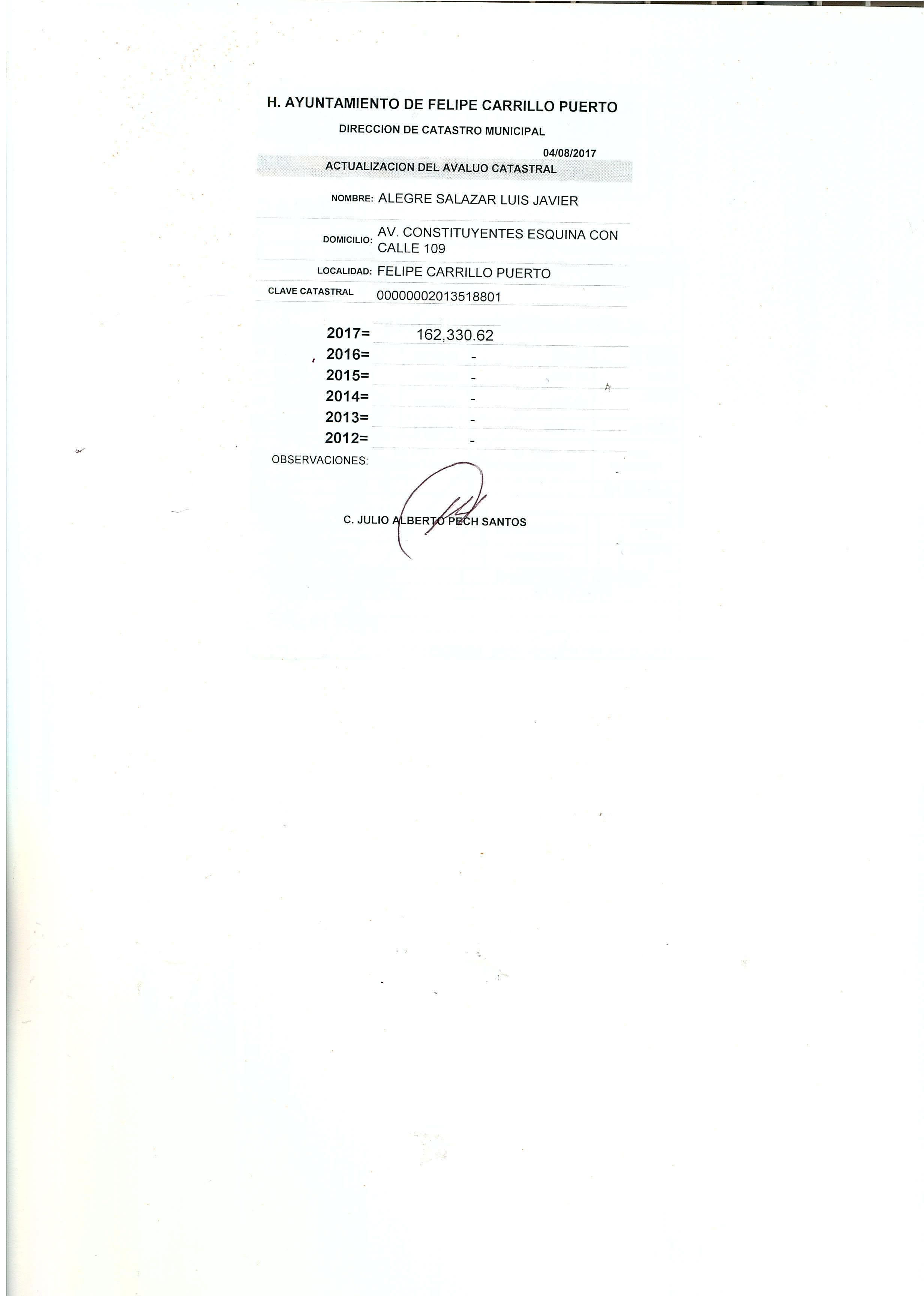 PROCEDIMIENTO:Capturar los datos en los archivos que tenemos para su cotización el cual nos arroja el importe que el contribuyente pagara por su impuesto predial.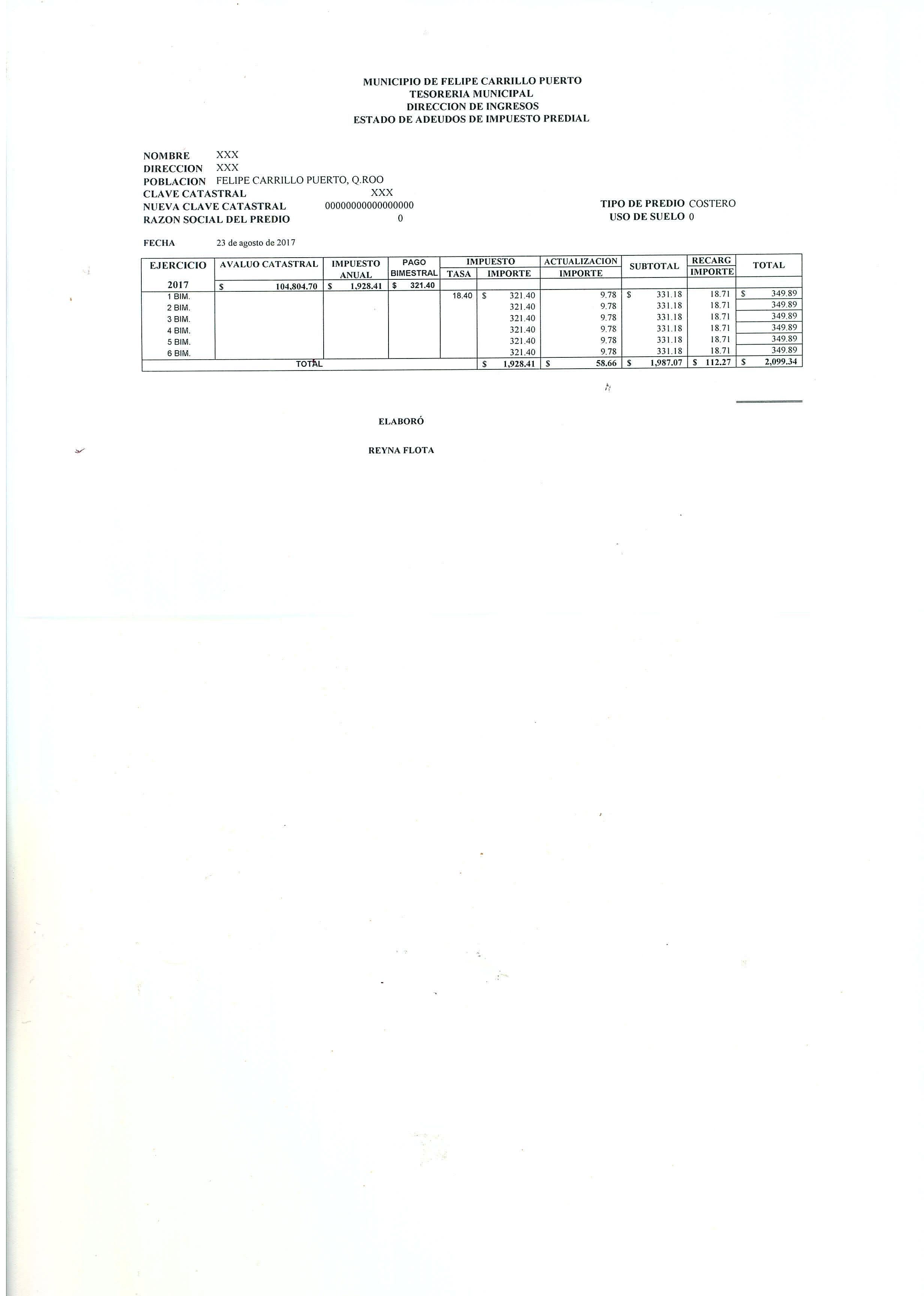 TABULADOR: Para el impuesto predial Urbano se calcula en base al avalúo catastral considerándose la tasa 13.80 al millar, para los predios costeros 18.40 al millar y para los predios Rústicos y Sub Urbanos 9.20 al millar. TIEMPO DE RESPUESTA:   DE 5 A 10 MINUTOSCONSTANCIAS DE NO ADEUDAR IMPUESTO PREDIAL Y COOPERACION POR OBRA MUNICIPALPROCEDIMIENTO:Recepción de los requisitos que el contribuyente debe presentar para la elaboración de constancias de no adeudar impuesto predial o cooperación por obra municipalREQUISITOS:Copia de cédula catastral.Copia de pago de Impuesto predial vigentePago de la constancia costo $200.10 TIEMPO DE RESPUESTA: DE 1 A 2 DIASPARA EL PAGO DE IMPUESTO SOBRE TRASLACION DE DOMINIO:REQUISITOS:FORMATO ISABI (LLENADO DESDE LA NOTARIA)ESCRITURA (COPIA CON SELLO)CEDULA CATASTRALAVALUO BANCARIOCONSTANCIA DE NO ADEUDO DE COOPERACION POR OBRA MUNICIPALCONSTANCIA DE NO ADEUDAR CAPACOPIA DEL PAGO DE IMPUESTO PREDIALPROCESO:LA INTEGRACION DEL TOTAL DE EXPEDIENTE SE REALIZA A TRAVES DE LAS NOTARIAS PUBLICAS EN LA DIRECCION SOLAMENTE SE VERIFICA QUE ESTEN COMPLETOS LOS EXPEDIENTES Y SI LOS IMPORTES SON CORRECTOS DE ACUERDO A LOS AVALUOS.PROCESOPROCEDIMIENTOTIEMPO DE RESPUESTARECEPCIONAR LAS FICHAS DE CATASTRO MUNICIPAL PARA LA COTIZACION DE IMPUESTO PREDIALCAPTURAR LOS DATOS EN LOS ARCHIVOS QUE TENEMOS PARA SU COTIZACION EL CUAL NOS ARROJA EL IMPORTE QUE EL CONTRIBUYENTE PAGARA POR SU IMPUESTO PREDIALDE 5 A 10 MINUTOSRECEPCIONAR LOS REQUISITOS QUE EL CONTRIBUYENTE DEBE PRESENTAR PARA LA ELABORACION DE CONSTANCIAS DE NO ADEUDAR IMPUESTO PREDIAL O COOPERACION POR OBRA MUNICIPALTENEMOS UNA BASE DE DATOS DONDE SE CAPTURA TODOS LOS DATOS DEL PREDIO Y DE AHÍ SE GENERAN LAS CONSTANCIAS QUE SOLICITA EL CONTRIBUYENTEDE 1 A 2 DIASRECEPCION DE LOS FORMATOS DE PAGO DE IMPUESTO SOBRE ADQUISICION DE INMUBLES (ISAI)LUEGO DE SU RECEPCION SE VERIFICA QUE EL EXPEDIENTE ESTE COMPLETO ASI COMO QUE LOS IMPORTES DE LOS FORMATOS SEAN LOS CORRECTOSDE 1 A 2 DIAS